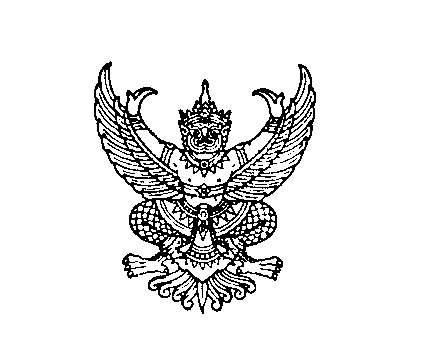 ประกาศสภาองค์การบริหารส่วนตำบลน้ำรึม 
เรื่อง   เรียกประชุมสภาองค์การบริหารส่วนตำบลน้ำรึม สามัญ สมัยที่สอง ประจำปี 2561…………………………………………..		ตามที่สภาองค์การบริหารส่วนตำบลน้ำรึม อำเภอเมืองตาก จังหวัดตาก ได้มีมติการประชุมสภาองค์การบริหารส่วนตำบลน้ำรึม สมัยสามัญ สมัยที่แรก ครั้งที่ 1 ประจำปี 2561 เมื่อวันจันทร์ที่ 26 กุมภาพันธ์ 2561   กำหนดสมัยประชุมสภาองค์การบริหารส่วนตำบลน้ำรึม  สามัญ สมัยที่สอง ประจำปี  2561  ระหว่างวันที่ 16 – 30  เมษายน พ.ศ.2561  นั้น		อาศัยอำนาจตาม   มาตรา 54   แห่งพระราชบัญญัติสภาตำบลและองค์การบริหารส่วนตำบล พ.ศ.2537  แก้ไขเพิ่มเติมถึง (ฉบับที่ 6)  พ.ศ.2552   ประธานสภาองค์การบริหารส่วนตำบลน้ำรึม   จึงเรียกประชุมสภาองค์การบริหารส่วนตำบลน้ำรึม  สามัญ  สมัยที่สอง  ประจำปี  2561   ระหว่างวันที่  16 – 30  เมษายน  พ.ศ.2561  รวมเป็นเวลา 15 วัน		จึงประกาศมาให้ทราบโดยทั่วกัน			ประกาศ  ณ  วันที่   10  เมษายน  พ.ศ. 2561			       จ่าสิบเอก(วัชระ  ไกรฤทธิ์)ประธานสภาองค์การบริหารส่วนตำบลน้ำรึม